ПЛАН-КОНСПЕКТпедагога дополнительного образованияМхитарян Лианы ЛевоновныДата проведения։ 10 февраля 2022 года;Группа № 01-57, время проведения: 16ч. 50 мин.;Группа № 01-58, время проведения: 18ч 30 мин.Тема: «Развитие творческих способностей обучающихся средствами хореографических движений»Цель: Улучшение координации движений и совершенствование технических навыков обучающихся путем повторения и отработки пройденных движений.Задачи:- формирование правильной, красивой осанки;- развитие необходимых двигательных навыков, повышение функциональных возможностей внутренних органов и систем;-воспитание силы воли, трудолюбия и дисциплины.Ход занятияВводная часть.Разминка:а) Упражнения - наклоны головы влево-вправо, вперед- назад, круговые движения.- легато (круговые движения плечами, вперед-назад).- повороты туловища вправо-влево, вперед-назад.- Port de bras (наклоны влево- вправо, вперед-назад).- Releve (на двух ногах, поочередно)б). Прыжки:- Sauté (соте) - Sauté (соте) вперед-назад, вправо- влево - Из 6 поз. во 2 поз.- Поотжатый прыжок.Основная частьРазбор танцевальной связки из базовых движений хип-хопаРазучивание элементов танца Хип-хоп1. Базовый элемент «Step» – пружинистые выпады вперед из стойки ноги вместе; – пружинистые выпады вправо из стойки ноги вместе; – пружинистые выпады влево; – мах (выкидывание) руками вперед и в стороны; – выполнение хип-хоп шага из стороны в сторону с движениями рук; – выполнение хип-хоп шага вперед с движениями рук; – выполнение хип-хоп шага вперед, соблюдая четкие правила; – контрольное выполнение хип-хоп шага. 2.Базовый элемент Toprock - на 1 шаг правой ноги в право,- на 2 левая нога крест накрест с правой ногой становится на пятку;- на 3правая нога шагает в лево,- на 4 левая нога крест накрест с правой становится на пятку;  руки- на 1 делают крест перед корпусом,- на 2 резко раздвигаются в стороны; корпус - на 1 наклоняется назад (продолжение ноги), - на 2 становится ровно по центру. 3. Two step [Ту степ] — два шага или шаг, приставка. Самое простое движение, которое встречается во многих танцах Хип-Хоп.«Раз» — шаг в сторону РН.«Два» — вторая нога подставляется к РН. Движение повторяется с другой ноги. Шаг подставка в сторону, вперед, в диагональ, возврат зацикливаем.4. Kick ball change -удар ногой, ставим на полупалец и переступ назад, кик степ степ. -на «И» замах, на раз кач наверх,- на «И» замах, на 2 степ назад и разгиб наверх.Руки работают в противоход. Назад и в сторону, назад со скруткой в бёдрах, вперед, назад с разворотом и в сторону, вперёд и вперёд накрест. Kick out - нога согнута в сторону, кик, смена ноги в сторону.РастяжкаДвижение на развитие голеностопного сустава -8разСкладочка (5 мин.)Поднятие ноги в положении сидя, вперед -4 разУголок (медленное поднятие 2 ног на 90°и 45°- 8разБабочка 4 разЛягушка 4 разКорзиночка, коробочка по 5 разНаклоны корпуса из стороны сторону в положение сидя, на раскрытых ногах 10 раз Шпагаты (на правую, на левую, поперечный) по 10 разРазбор танцевальной связки из базовых движений хип-хопа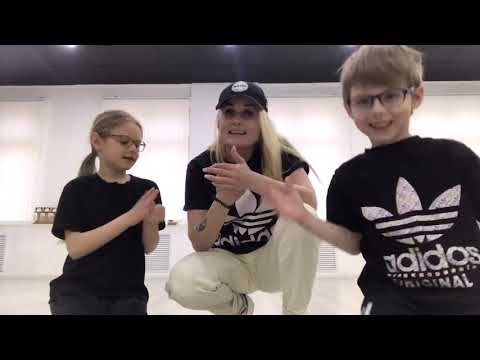 Танцуем дома: два простых базовых движения хип-хопа для начинающих - поиск Яндекса по видео (yandex.ru)
https://www.instagram.com/p/Bz7tyoYBibd/?igshid=1t4orvn43nncvhttps://www.instagram.com/p/B3nRzrZhbVe/?igshid=1i00w930y3mbphttps://www.instagram.com/tv/B5LslrkBm78/?igshid=188zcmiymwfi6Заключительная часть.1. Расслабление лежа на спине (2 мин)2. Домашнее задание:- составить одну комбинацию элементов под музыку «Бьянка – «Были танцы»- повторение и закрепление движений танцевальной композиции.